Подставка для рекламных материалов двухсторонняя, вертикальная. Изготовлена из идеально прозрачного акрилового стекла. Подходит для размещения меню и рекламных материалов. Рамку возможно закрепить как вертикально так горизонтально.
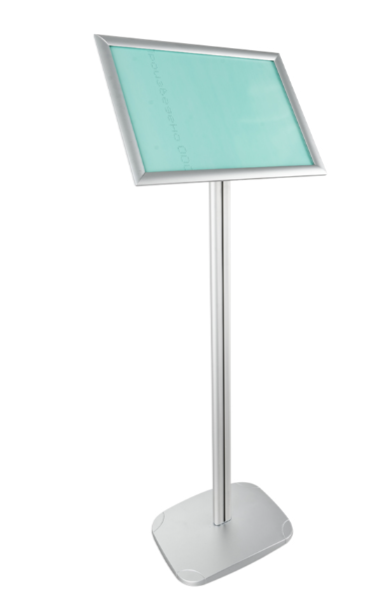 Вид товара клик-рамкаФормат A3Цвет рамки панелей сереброТабулятор для маркировки нетМатериал алюминий/пвхШирина профиля  25 мм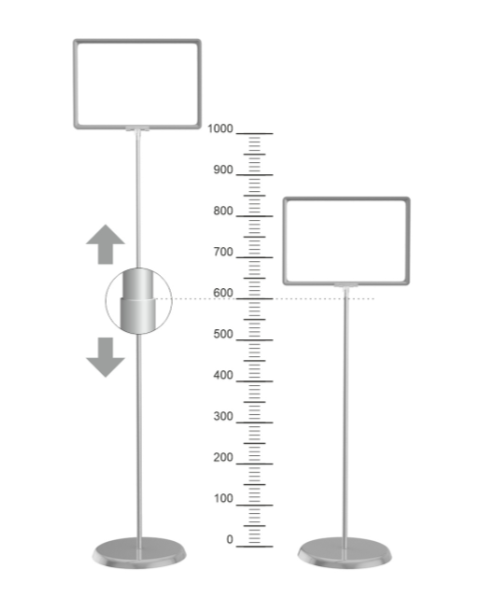 Вид товара -стойка информационнаяФормат- А4Цвет рамки панелей- серыйМатериал - пластик/металлУниверсальная телескопическая информационная стойка с круглым металлическим основанием. Возможно вертикальное и горизонтальное положение рамки, работает на две стороны. Адаптируется под любую высоту от 600 до 1000 мм с помощью телескопической трубки. 